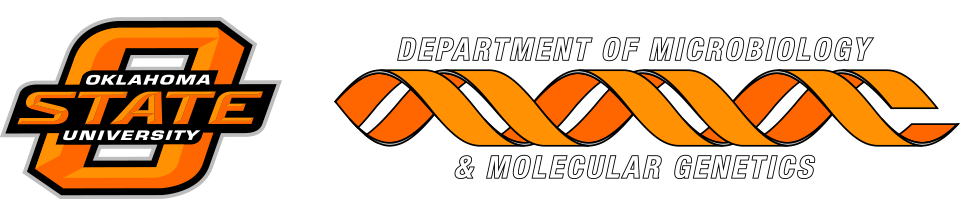 
MICROBIOLOGY & MOLECULAR GENETICSSEMINAR2017 Vennerberg Lecture “Metagenomics explorations to new branches on the tree of life”Dr. Brett BakerAssistant Professor
Marine Science Institute
University of Texas at Austin 
MondayMarch 27, 20173:30pmRM LSE 215Chalk Talk in HBRC 130J at 1:30 pm 